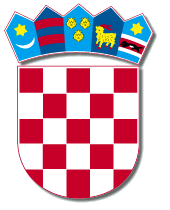 REPUBLIKA HRVATSKAPRIMORSKO-GORANSKA ŽUPANIJA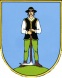                GRAD DELNICEGRA JAVNO SAVJETOVANJENaziv aktaKLASA: 026-02/15-01/01ODLUKA O PRVIM  IZMJENAMA I DOPUNAMAOdluke o izboru članova vijeća mjesnih odbora na području Grada DelnicaRazdoblje trajanja savjetovanjaSavjetovanje je otvoreno do zaključno sa 12.03.2019.g.NAZIV/IME I PREZIMETE ADRESA UČESNIKA SAVJETOVANJAPRIJEDLOG/RAZMIŠLJANJE UČESNIKA SAVJETOVANJA